Министерство  торговли и услуг Республики Башкортостан ГОСУДАРСТВЕННОЕ БЮДЖЕТНОЕ ПРОФЕССИОНАЛЬНОЕ ОБРАЗОВАТЕЛЬНОЕ УЧРЕЖДЕНИЕ УФИМСКИЙ КОЛЛЕДЖ ИНДУСТРИИ ПИТАНИЯ И СЕРВИСАРАБОЧАЯ ПРОГРАММА ОБЩЕОБРАЗОВАТЕЛЬНОЙ УЧЕБНОЙ ДИСЦИПЛИНЫОУД.01.  РУССКИЙ ЯЗЫК Программа подготовки  квалифицированных рабочих , служащихПрофиль: социально-экономическийПрофессия СПО 43.01.09.  . Повар, кондитерУфа  2021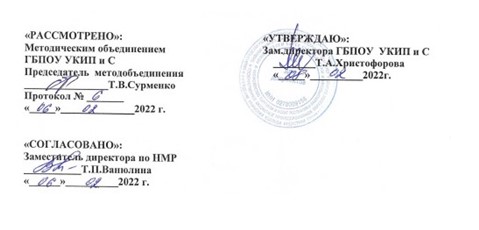                      Рабочая программа  учебной дисциплины «Русский язык» является частью  программы подготовки квалифицированных рабочих, служащих по профессии СПО 43.01.09.  Повар, кондитер  и        составлена в соответствии       «рекомендациями по организации  получения среднего общего образования в пределах освоения образовательных программ среднего профессионального образования на базе основного общего образования с учетом требований ФГОС СПО и получаемой профессии СПО» (письмо департамента государственной политики в сфере подготовки рабочих кадров и ДПО Минобрнауки России от 17.03.2015 г. № 06 – 259): рекомендациями  Федерального  государственного  автономного  учреждения «Федеральный институт развития образования» (ФГАУ «ФИРО») в качестве примерной программы для реализации основной профессиональной образовательной программы СПО на базе основного общего образования с получением среднего общего образования (Протокол № 3 от 21 июля 2015 г.. Регистрационный номер рецензии 382 от 23 июля 2015 г.ФГАУ «ФИРО»,; уточнениями  к рекомендациям по организации получения среднего профессионального образования на базе основного общего образования (ФГАУ «ФИРО», протокол № 3 от 25 мая 2017 г), Распоряжением Министерства просвещения РФ от 25 августа 2021г № Р-198. «Об утверждени методик преподавания по общеобразовательным (обязательным) дисциплинам с учетом профессиональной направленности программ СПО, реализуемых на базе основного общего образования » Организация разработчик: Государственное бюджетное  профессиональное образовательное  учреждение Уфимский колледж индустрии питания и сервиса.Разработчики: Алимова Е.В. - преподаватель  русского языка и литературыГалиахметова Г.У. – преподаватель русского языка и литературыШакирова Р.А. – преподаватель русского языка и литературыСОДЕРЖАНИЕРаздел1.Общая характеристикаобщеобразовательнойдисциплиныРаздел 2. Цели,	задачи	и	результаты	освоения	общеобразовательной дисциплиныРаздел 3. Паспорт рабочей программы: место учебной дисциплины в учебномплане,профильнаясоставляющая.Раздел4. СтруктураисодержаниеобщеобразовательнойучебнойдисциплиныРаздел 5. Условия реализации программы дисциплины: учебно-методическое и  материально-техническоеобеспечениепрограммы,литератураиинтернетресурсы.Раздел6.Контрольи оценкарезультатов программыРаздел1.ОБЩАЯ ХАРАКТЕРИСТИКА ОБЩЕОБРАЗОВАТЕЛЬНОЙ ДИСЦИПЛИНЫОУД.01 РУССКИЙ ЯЗЫК1.1. Область применения программы            Рабочая программа учебной дисциплины является частью программы  подготовки квалифицированных рабочих, служащих.Программа учебной дисциплины «Русский язык  » предназначена для изучения в учреждениях среднего профессионального образования, реализующих образовательную программу среднего общего образования по программам подготовке квалифицированных рабочих, служащих, по профессии   СПО 43.01.09.  Повар. кондитер Общеобразовательная дисциплина «Русский язык» изучается на базовом уровне        Программа разработана на основе требований ФГОС среднего общего образования, предъявляемых к структуре, содержанию и результатам освоения учебной дисциплины «Русский язык и литература», в соответствии с Рекомендациями по организации получения среднего общего образования в пределах освоения образовательных программ среднего профессионального образования на базе основного общего образования с учетом требований федеральных государственных образовательных стандартов и получаемой профессии или специальности среднего профессионального образования (письмо Департамента государственной политики в сфере подготовки рабочих кадров и ДПО Минобрнауки России от 17.03.2015 № 06-259), с учетом Концепции  преподавания русского языка и литературы в Российской Федерации, утвержденной распоряжением Правительства Российской Федерации от 9 апреля 2016 г. № 637-р и Примерной основной образовательной  программы среднего общего образования, одобренной решением  федерального учебно-методического объединения по общему образованию (протокол от 28 июня 2016 г № 2/16-з). Методики преподавания по общеобразовательным (обязательным) дисциплинам с учетом направленности программ СПО  (Распоряжение Минпросвещения России № Р-198 от 25 августа 2021г)Учебная дисциплинаявляетсячастьюобязательнойпредметнойобласти«Русскийязыкилитература», изучается в общеобразовательном цикле учебного плана ООП СПО сучетом профиля профессионального образования и имеет междисциплинарнуюсвязь с дисциплинами общеобразовательного и общепрофессионального цикла, атакжемеждисциплинарнымикурсами(МДК)профессионального цикла.Содержание учебной дисциплины «Русский язык» направлено на достижение всех личностных, метапредметныхи предметных результатов обучения, регламентированных ФГОС СОО. Достижениерезультатовосуществляетсянаосновеинтеграциисистемно-деятельностногоикомпетентностного подходов к изучению русского языка, которые обеспечиваютформирование коммуникативной, лингвистической, языковой и культуроведческойкомпетенций.Коммуникативнаякомпетенцияпредполагаетовладениеобучающимисявсеми видами речевой деятельности (слушанием, чтением, говорением, письмом),совершенствованиеуменийпониматьустнуюиписьменнуюречь,воспроизводитьеесодержание в необходимом объеме, создавать собственные связные высказыванияразнойжанрово-стилистическойи типологическойпринадлежности.Лингвистическаякомпетенцияформируетсявпроцессеразвитияпредставлений о русском языке как о знаковой системе, совершенствования уменияиспользоватьграмматическиеструктурыиязыковыесредствавсоответствиисязыковыминормами,уменияиспользоватьприобретенныйсловарныйзапасдляобщениявсоответствиисречевойситуацией,навыковработысразличнымилингвистическимисловарями.Языковаякомпетенцияформируетсявпроцессеовладенияновымиязыковымисредствами,обогащениясловарногозапасаиграмматическогострояречи, совершенствования умений использовать приобретенный словарный запас вкоммуникативных целях.Развитиекультуроведческойкомпетенциинаправленонаовладениенормамирусскогоречевогоэтикета,культуроймежнациональногообщения.Компетенциявключает знания о национально-культурной специфике русского языка, основанныена понимании языка как формы выражения национальной культуры, взаимосвязиязыкаи истории народа.Также изучение русского языка способствует решению задач формированияобщей культуры обучающихся, их представлений о роли языка в жизни человека,общества, государства, понимания русского языка как ценности народа; направленона воспитание, развитие и социализацию личности, способствует общекультурной иобщеобразовательнойподготовкеобучающихся,обеспечиваетвозможностидальнейшего успешногопрофессиональногообучения.Реализация содержания ОД в пределах освоения ООП СПО обеспечиваетсясоблюдениемпринципапреемственностипоотношениюксодержаниюирезультатамосвоенияосновногообщегообразования,однаковтожевремяобладаетсамостоятельностью,цельностью,спецификойподходовкизучению.Раздел 2. Целиизадачиобщеобразовательнойдисциплины «Русский язык»(всоответствиистребованиямиФедеральногогосударственногообразовательногостандартасреднегообщегообразования,ориентациейнарезультатыФедеральногогосударственногообразовательногостандартасреднегопрофессиональногообразования по профессии Повар, кондитер)Цели освоения учебной дисциплины (в соответствии с требованиями ФГОС СОО, ориентациейнарезультаты ФГОС СПО):способствоватьдостижениюличностных,метапредметныхипредметныхрезультатовобучения;формироватькоммуникативную,языковую,лингвистическуюикультуроведческуюкомпетенции;способствоватьформированиюОКиПК.совершенствование общеучебных умений и навыков обучаемых: языковых, речемыслительных, орфографических, пунктуационных, стилистических;формирование функциональной грамотности и всех видов компетенций:  лингвистической (языковедческой), коммуникативной, культуроведческой;совершенствование умений обучающихся осмысливать закономерности языка, правильно, стилистически верно использовать языковые единицы в устной и письменной речи в разных речевых ситуациях;дальнейшее развитие и совершенствование способности и готовности к речевому взаимодействию и социальной адаптации; готовности к трудовой деятельности, осознанному выбору профессии; навыков самоорганизации и саморазвития; информационных умений и навыков.Задачиосвоенияучебной дисциплины (всоответствиистребованиямиФГОССОО,ориентациейнарезультаты ФГОС СПО):формировать представления о роли языка в жизничеловека, общества,государства;обеспечить освоение знаний о русском языке как системе, о его уровняхиединицах,закономерностяхегофункционирования,базовыхпонятияхлингвистики;воспитатьценностноеотношениекрусскомуязыкукакгосударственному языку Российской Федерации, языку межнационального общениянародовРоссии;формироватьпредставлениеорусскомязыкекакдуховной,нравственнойикультурной ценностинарода;развиватьспособностьсвободнообщатьсявразличныхформахинаразныетемы;совершенствовать умение использовать русский литературный язык вовсейполнотеегофункциональныхвозможностейвсоответствииснормамиустнойиписьменнойречи,правиламирусскогоречевого этикета;формировать умения устной и письменной коммуникации на русскомязыке в различных формах на различные темы, в том числе в речевых ситуацияхпрофессиональнойнаправленности;способствоватьсвободномуиспользованиюсловарногозапаса,втомчислеипрофессиональнойлексики,вразличныхречевыхситуациях.В программу включено содержание, направленное на формирование у студентов компетенций, необходимых для качественного освоения ОПОП СПО на базе основного общего образования с получением среднего общего образования, — программы подготовки квалифицированных рабочих, служащих, (ППКРС)Программа учебной дисциплины «Русский язык» является основой для разработки рабочих программ» предназначена для изучения в учреждениях среднего профессионального образования, реализующих образовательную программу среднего общего образования по программам подготовке квалифицированных рабочих, служащих, по профессии   СПО 43.01.09.  Повар. кондитер, уточняют содержание учебного материала, последовательность его изучения, распределение учебных часов, виды самостоятельных работ, тематику рефератов (докладов), индивидуальных проектов, учитывая специфику программ подготовки квалифицированных рабочих, служащих, осваиваемой профессии повар, кондитер.Программа может использоваться другими профессиональными образовательными организациями, реализующими образовательную программу среднего общего образования в пределах освоения ОПОП СПО на базе основного общего образования (ППКРС,).РЕЗУЛЬТАТЫ ОСВОЕНИЯ УЧЕБНОЙ ДИСЦИПЛИНЫОсвоение содержания учебной дисциплины «Русский язык» обеспечивает достижение студентами следующих результатов:Раздел3. Паспортдисциплины ОУД 01. «Русский язык»Область применения программы: Рабочая программа дисциплины общеобразовательного цикла «Русский язык» разработанас целью реализации среднего общегообразования в пределах ОПОП по профессиям с учетом профиля получаемого профессионального образования(социально-экономический).Местодисциплинывструктуре ОПОП:Учебнаядисциплина«Русскийязык»являетсясоставнойчастьюобязательнойпредметнойобласти«Филология»ФГОСсреднегообщегообразования.Впрофессиональныхобразовательныхорганизацияхучебнаядисциплина«Русскийязык»изучаетсявобщеобразовательномциклеучебногопланаОПОПСПОнабазеосновногообщегообразованиясполучениемсреднегообщегообразования (ППКРС).В учебных планах ППКРС учебная дисциплина «Русский язык» входит в состав общих общеобразовательных учебных дисциплин, формируемых из обязательных предметных областей ФГОС среднего общего образования, для профессий СПО или специальностей СПО соответствующегопрофиляпрофессиональногообразования.Профильнаясоставляющая(направленность)общеобразовательнойдисциплины:Изучениерусскогоязыкавпрофессиональныхобразовательныхорганизациях,реализующихобразовательнуюпрограмму среднегообщего образования в пределах освоения ОПОП СПОнабазеосновногообщегообразования,имеетсвоиособенностивзависимостиотпрофиляпрофессиональногообразования.Этовыражаетсячерезсодержание обучения,количествочасов, выделяемых на изучение отдельных темпрограммы, глубину их освоения студентами,черезобъемихарактерпрактическихзанятий,видывнеаудиторнойсамостоятельной работыстудентов.При получении профессии СПО 43.01.09. Повар, кондитер социально-экономического профиля обучающиеся изучают русский язык и литературу как базовую учебную дисциплинуи входит в цикл общеобразовательных дисциплинКоличествочасов,отведенноенаосвоениепрограммыобщеобразовательнойдисциплины,втомчисле:обязательнаяаудиторнаяучебнаянагрузка– 70 часовИзменения, внесенные в рабочую программупо сравнению с Примерной программой по общеобразовательнойдисциплине: внесены изменения в ОК, внесены личностныерезультаты,измененапрактическаяподготовка всоответствиесбудущей профессией.2. СТРУКТУРА И СОДЕРЖАНИЕ УЧЕБНОЙ ДИСЦИПЛИНЫ                                     РУССКИЙ ЯЗЫК2.1. Объем учебной дисциплины и виды учебной работы2.2. Тематический план и содержание учебной дисциплины«Русский язык»3. условия реализации рабочей программы УЧЕБНОЙ дисциплины РУССКИЙ ЯЗЫК И ЛИТЕРАТУРА3.1. Требования к минимальному материально-техническому обеспечениюОсвоение программы учебной дисциплины «Русский язык» предполагает наличие в профессиональной образовательной организации, реализующей образовательную программу среднего общего образования в пределах освоения ППКРС  СПО на базе основного общего образования, учебного кабинета, В кабинете есть  мультимедийное оборудование, при помощи которого участники образовательного процесса могут просматривать визуальную информацию по русскому языку, создавать презентации, видеоматериалы, иные документы.В состав учебно-методического и материально-технического обеспечения программы учебной дисциплины «Русский язык» входят:многофункциональный комплекс преподавателя;наглядные пособия (комплекты учебных таблиц, плакатов, портретов выдающихся ученых, поэтов, писателей и др.);информационно-коммуникативные средства;экранно-звуковые пособия;комплект технической документации, в том числе паспорта на средства обучения, инструкции по их использованию и технике безопасности;библиотечный фонд.В библиотечный фонд входят учебники, учебно-методические комплекты (УМК), обеспечивающие освоение учебного материала по русскому языку, рекомендованные или допущенные для использования в профессиональных образовательных организациях, реализующих образовательную программу среднего общего образования в пределах освоения ППКРС  СПО на базе основного общего образования.Библиотечный фонд  дополнен энциклопедиями, справочниками, научно-популярной литературой по вопросам языкознания и др.В процессе освоения программы учебной дисциплины «Русский язык и литература. Русский язык» студенты  имеют  возможность доступа к электронным учебным материалам по русскому языку и литературе, имеющимся в свободном доступе в Интернете (электронным книгам, практикумам, тестам, материалам ЕГЭ и др.).3.2. Информационное обеспечение обученияДля студентовАнтонова Е. С., Воителева Т. М. Русский язык: учебник для студентов профессиоанльных образовательных организаций, осваивающих профессии и специальности СПО. – М.: 2021Антонова Е. С., Воителева Т. М. Русский язык: пособие для подготовки к ЕГЭ: учеб. пособие  для студентов профессиональных образовательных организаций,  осваивающих профессии и специальности СПО. – М.: 2018  Антонова Е. С., Воителева Т. М. Русский язык:электронный учебно-методический комплекс  для студентов профессиональных образовательных организаций,  осваивающих профессии и специальности СПО. – М.: 2017  Воителева Т. М. Русский язык и литература. Русский язык (базовый уровень): учебникдля 10 класса общеобразовательной школы. — М., 2017.Воителева Т. М. Русский язык и литература. Русский язык (базовый уровень): учебникдля 11 класса общеобразовательной школы. — М., 2017.Воителева Т. М. Русский язык: сборник . упражнений: учеб. пособие для студентов профессиональных образовательных организаций,  осваивающих профессии и специальности СПО. – М.: 2017 Гольцова Н. Г., Шамшин И. В., Мищерина М. А. Русский язык и литература. Русский язык(базовый уровень). 10—11 классы: в 2 ч. — М., 2017.Для преподавателейОб образовании в Российской Федерации: федер.  закон  от 29.12.2012 № 273-ФЗ  (в ред.Федеральных законов от 07.05.2013 № 99- ФЗ, от 07.06.2013 № 120-ФЗ,  от 02.07.2013 № 170 – ФЗ, от 23.07.2013 № 203 – ФЗ, от 25.11.2013 № 317 – ФЗ, от 03.02.2014 №11 ФЗ, от 03.02.2014 № 15 – ФЗ, от 05.05.2014 № 84-ФЗ, 27.05.2014 № 135 ФЗ, от 04.06.2014 №148 – ФЗ, с изм., внесенными Федеральным законом от 04.06.2014 №145 – ФЗ, в ред.от 03.07.2016, с изм от 19.12.2016)Приказ Минобрнауки России от 17.05.2012 № 413 «Об утверждении федерального государственного образовательного стандарта среднего (полного) общего образования» (зарегистрирован в Минюсте РФ 07.06.2012 № 24480).Приказ Министерства образования и науки РФ от 31 декабря 2015 года № 1578  «О внесении изменений в федеральный государственный образовательный стандарт среднего общего образования, утвержденный приказом Министерства образования и науки Российской Федерации от 17 мая 2012 г. № 413»     Концепция преподавания русского языка и литературы в Российской Федерации, утвержденная распоряжением Правительства Российской Федерации от 9 апреля   2016 г. №637 –р.   Примерная основная образовательная программа среднего общего образования, одобренная решением федерального учебно-методического объединения по общему образованию (протокол от 28 июня 2016 г. №2/16-з).   Письмо Департамента государственной политики в сфере подготовки рабочих кадров иДПО Минобрнауки России от 17.03.2015 № 06-259 «Рекомендации по организации получения среднего общего образования в пределах освоения образовательных программ среднегопрофессионального образования на базе основного общего образования с учетом требованийфедеральных государственных образовательных стандартов и получаемой профессии илиспециальности среднего профессионального образования».Воителева Т. М. Русский язык: методические рекомендации: метод. пособие для учреждений сред. проф. образования. — М., 2017.https://yandex.ru/?clid=2175661Львова С. И. Таблицы по русскому языку. — М., 2010.Наглядные средства обучения Таблицы для старшей школы по русскому языку 10 класс:Правописание корней с чередующимися гласными. Правописание приставок. Употребление Ь и Ъ знаков. Правописание О, Ё после шипящих и Ц. Правописание падежных окончаний имен существительных. Правописание суффиксов имен существительных. Правописание личных окончаний глаголов. Правописание суффиксов глаголов. Правописание окончаний имен прилагательных и причастий. Правописание суффиксов имен прилагательных. Правописание сложных имен прилагательных. Склонение имен числительных. Правописание наречий. Разряды местоимений. Правописание местоимений. Правописание Н и НН в причастиях. Употребление деепричастий в речи. Правописание НЕ с разными частями речи. Правописание частиц НЕ и НИ.Таблицы для старшей школы по русскому языку 11 класс:Омонимы, синонимы, антонимы. Виды сказуемого. Тире между подлежащим и сказуемым. Типы связи словосочетаний. Виды односоставных предложений. Знаки препинания при однородных членах. Обособление определений. Обособление приложений. Обособление дополнений. Обособление обстоятельств. Знаки препинания при цитатах. Знаки препинания в бессоюзном сложном предложении. Знаки препинания в сложноподчиненном предложении. Знаки препинания в сложносочиненном предложении. Понятие о тексте. Типы речи. Стили речи. Изобразительно-выразительные средства языка.Перечень рекомендуемых учебных изданий, Интернет-ресурсов, дополнительной литературыОсновные источники: Антонова Е.С. Русский язык: учеб.длястуд.учрежденийсред.проф.образования / Е.С.Антонова. Т.М.Воителева. – 9-е изд.,стер. – М.: Издательский центр «Академия», 2021. – 416 с.Герасименко Н.А. Русский язык :учеб.длястуд.учрежденийсред.проф.образования / - 21-е изд., стер. – М. : Издательский центр Академия, 2021. – 496с.Гольцова, Н.Г. Русский язык. 10 – 11 классы [Текст]: учебник для общеобразовательных учреждений/ Н.Г. Гольцова, И.В. Шамшин, М.А. Мищерина. – 7-е изд. – М.: ООО «ТИД «Русское слово РС», 2017. – 448 с.Антонова Е.С. Русский язык / электронный учебник для общеобразовательных учреждений/ М.Академия,Власенков, А. И. Русский язык: Грамматика. Текст. Стили речи [Текст]: учебное пособие для 10 – 11 классов общеобразовательных учреждений / А.И. Власенков, Л.М. Рыбченкова – 5-е изд. – М.: Просвещение, 2018. – 367 с.Дополнительные источники:Бунеев, Р.Н. Русский язык. 10-й класс [Текст]: учебник для общеобразовательного и профильного гуманитарного уровней / Р.Н. Бунеев, Е.В. Бунеева, Л.Ю. Комисарова, З.И. Курцева, О.В. Чиндилова – М.: Баласс, 2009. – 320 с.; ил.Бунеев, Р.Н. Русский язык. 11-й класс [Текст]: учебник для общеобразовательного и профильного гуманитарного уровней / Р.Н. Бунеев, Е.В. Бунеева, Л.Ю. Комисарова, З.И. Курцева, О.В. Чиндилова – М.: Баласс, 2009. – 272 с.; ил.Розенталь, Д.Э. Современный русский язык [Текст] / Д.Э. Розенталь, И.Б. Голуб, М.А. Теленкова. – 9-е изд. – М.: Айрис-пресс, 2017. – 448 с.Интернет – ресурсы:http://gramota.ru – справочно-информационный интернет-портал «Русский язык».http://slovari.gramota.ru - онлайновые словари портала. Словари для всех. – разделы информационно-справочного портала Грамота.руhttp://www.gramma.ru/RUS/ - справочный раздел «Русский язык» портала Грамма.ру.http://www.slovari.ru - ссылки на электронные словари, энциклопедии, библиотеки и лингвистические ресурсы.www.eor.it.ru/eor (учебный портал по использованию ЭОР).www. ruscorpora. ru (Национальный корпус русского языка — информационно-справочная система, основанная на собрании русских текстов в электронной форме).www.russkiyjazik.ru (энциклопедия «Языкознание»).www.etymolog.ruslang.ru (Этимология и история русского языка).www.rus.1september.ru (электронная версия газеты «Русский язык»). Сайт для учителей «Я иду на урок русского языка».www.uchportal.ru (Учительский портал. Уроки, презентации, контрольные работы, тесты, компьютерные программы, методические разработки по русскому языку и литературе). www.Ucheba.com (Образовательный портал «Учеба»: «Уроки» (www.uroki.ru) www.metodiki.ru (Методики). www. posobie. ru (Пособия).www. it-n. ru/communities. aspx?cat_no=2168&tmpl=com (Сетьтворческихучителей. Информационные технологии на уроках русского языка и литературы).www.prosv. ru/umk/konkurs/info. aspx?ob_no=12267 (Работы победителей конкурса «Учитель — учителю» издательства «Просвещение»).www. spravka. gramota. ru (Справочная служба русского языка). www.slovari.ru/dictsearch (Словари. ру).www.gramota.ru/class/coach/tbgramota (Учебник грамоты) Контроль и оценка результатов освоенияобщеобразовательной учебнойдисциплины«Русскийязык»Контроль и оценка результатов освоения дисциплины осуществляется преподавателем впроцессе проведения практических занятий и контрольных работ, тестирования, а такжевыполненияобучающимисяиндивидуальныхзаданий,проектов,исследований.ИндивидуальныйпроекткакформаорганизацииобразовательнойдеятельностипореализацииосновнойобразовательнойпрограммысреднегопрофессиональногообразованиясучетомпрофессиональнойнаправленностиИндивидуальныйпроектпредставляетсобойособуюформуорганизациидеятельностиобучающихся:учебноеисследованиеилиучебныйпроект.Проекты,выполняемыеобучающимися,могутбытьотнесеныкодномуизтипов:исследовательский;практико-ориентированный,информационно-поисковый,творческий,игровой.ПроектыпрофессиональнойнаправленностипредставленывтаблицеПрименениятехнологийдистанционногоиэлектронногообучениядляопределенныхэлементовсодержанияобщеобразовательнойдисциплины «Русский язык»ВпроцессепреподаванияОДвозможноиспользованиеследующихцифровыхинструментов,которыепредставленыв таблицеВ работе с обучающимися по ОД могут быть использованы сервисы Google. К примеру, можно привести GoogleTranslate,которыйодновременноявляетсяисервисомдляпереводатекстаисловарёмсинонимов.Вучебномпроцессеможноиспользовать Google Формы. Пустые формы используются для составления тематических тестов и опросников (например, вначале и в конце изучения дисциплины может быть осуществлен сбор данных). Открытый доступ к документу позволяетосуществлять совместное редактирование документа: над одним файлом может работать несколько человек одновременно.Изменения в документе сохраняются по умолчанию, что исключает беспокойство в отношении сохранения изменений. Поссылке же может быть организован доступ к учебным материалам. Если создать папку и отправить ссылку обучающимся, тов дальнейшем можно просто выкладывать необходимый для изучения дисциплины материал в папку, а обучающиеся ужебудутиметьвозможностьдоступа к этим материалам.Дистанционное обучение (ДО) обеспечивается применением совокупности образовательных технологий, при которыхвзаимодействие обучающегося и преподавателя осуществляется независимо от места их нахождения и распределения вовремени на основе педагогически организованных информационных технологий, прежде всего с использованием средствтелекоммуникации. 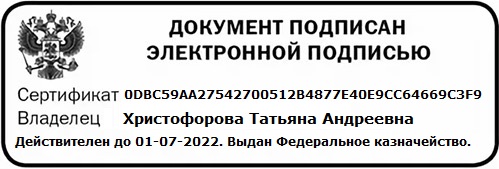 Формирование	ОК, ПКсогласноФГОССПОНаименование личностных результатов согласноФГОССООНаименованиеметапредметных результатовсогласноФГОССООНаименованиепредметных результатов(базовыйуровень)согласно ФГОССОООК 1. Выбирать способы решения задач профессиональной деятельности, применительно к различным контекстамОК 2. Осуществлять поиск, анализ и интерпретацию информации, необходимой  для выполнения задач профессиональной деятельностиОК 3. Планировать и реализовывать собственное профессиональное и личностное развитиеОК 4. Работать в коллективе и команде, эффективно взаимодействовать с коллегами, руководством, клиентами.ОК 5. Осуществлять устную и письменную коммуникацию на государственном языке с учетом социального и культурного контекстаОК 6. Проявлять гражданско-патриотическую позицию, демонстрировать осознанное поведение на основе традиционных общечеловеческих ценностей, применять стандарты  антикоррупционного поведения.ОК 7. Содействовать сохранению окружающей среды, ресурсосбережению, эффективно действовать в чрезвычайных ситуациях.ОК 8. Использовать средства физической культуры для сохранения и укрепления здоровья в процессе профессиональной деятельности и поддержания необходимого уровня физической подготовленности.ОК 9. Использовать информационные технологии в профессиональной деятельностиОК 10. Пользоваться профессиональной документацией на государственном и иностранном языках.ОК 11.  Использовать знания по финансовой грамотности, планировать предпринимательскую деятельность в профессиональной сфере.ЛР1Осознающийсебягражданиномизащитникомвеликойстраны.ЛР 2 Проявляющийактивнуюгражданскую позицию,демонстрирующийприверженностьпринципамчестности,порядочности, открытости,экономическиактивный и участвующий в студенческом итерриториальномсамоуправлении,втомчисленаусловияхдобровольчества,продуктивно взаимодействующийиучаствующий в деятельности общественных организаций.ЛР 3 Соблюдающий нормы правопорядка,следующий идеаламгражданского общества,обеспечениябезопасности,прависвободгражданРоссии.Лояльныйкустановкамипроявлениямпредставителейсубкультур,отличающий их от групп с деструктивным идевиантнымповедением.Демонстрирующийнеприятиеипредупреждающийсоциальноопасноеповедениеокружающих.ЛР4Проявляющий и демонстрирующийуважениеклюдямтруда,осознающийценность собственного труда. Стремящийся кформированиювсетевой среде личностно ипрофессиональногоконструктивного«цифровогоследа».ЛР5Демонстрирующий приверженностькродной культуре, исторической памяти наосновелюбвикРодине,родномународу,малойродине,принятиютрадиционныхценностеймногонациональногонародаРоссии.ЛР6Проявляющийуважениеклюдям старшегопоколенияиготовностькучастию всоциальнойподдержкеиволонтерскихдвижениях. ЛР7Осознающийприоритетнуюценность личности человека; уважающий собственнуюичужуюуникальностьвразличныхситуациях,вовсехформахивидахдеятельности.ЛР8Проявляющий и демонстрирующийуважениекпредставителямразличныхэтнокультурных,социальных,конфессиональныхииныхгрупп.Сопричастный к сохранению, преумножениюитрансляциикультурныхтрадицийиценностеймногонационального российскогогосударства. ЛР 9 Соблюдающий и пропагандирующийправилаздоровогоибезопасногообразажизни,спорта;предупреждающийлибопреодолевающийзависимостиоталкоголя,табака, психоактивных веществ, азартных игрит.д.Сохраняющийпсихологическуюустойчивостьвситуативносложныхилистремительноменяющихсяситуациях. ЛР 10Заботящийся о защите окружающейсреды, собственной и чужой безопасности, втомчислецифровой. ЛР11Проявляющийуважениекэстетическим ценностям, обладающий основамиэстетическойкультуры. ЛР 12 Принимающий семейные ценности, готовый к созданию семьи и воспитанию детей;демонстрирующий неприятие насилия в семье,ухода от родительской ответственности, отказаот отношений со своими детьми и их финансовогосодержания.-умениепониматьпроблему,выдвигать гипотезу, структурировать материал,подбирать аргументы для подтверждениясобственной позиции, выделять причин-но-следственные связи в устных и письменных высказываниях, формулироватьвыводы;умение самостоятельно организовыватьсобственнуюдеятельность,оценивать ее, определять сферу своих интересов;умениеработатьсразнымиисточниками информации, находить ее, анализировать, использоватьвсамостоятельнойдеятельности;владение навыками познавательной,учебно-исследовательскойипроектнойдеятельности, навыками разрешения проблем;способность и готовность к самостоятельномупоискуметодоврешенияпрактическихзадач,применениюразличныхметодовпознания;-владениевсемивидамиречевойдеятельности: аудированием, чтением (пониманием),говорением,письмом;владение языковыми средствами —умение ясно, логично и точно излагатьсвою точку зрения, использовать адекватные языковые средства; использование приобретенных знаний и умений дляанализа языковых явлений на межпредметномуровне;применение навыков сотрудничествасосверстниками,детьмимладшеговозраста, взрослымивпроцессеречевогообщения,образовательной, общественнополезной,учебно-исследовательской,проектнойидругихвидахдеятельности;овладениенормами речевогоповедениявразличныхситуацияхмежличностногои межкультурногообщения;готовность и способность к самостоятельнойинформационно-познавательнойдеятельности,включаяумение ориентироваться в различных источникахинформации,критическиоценивать и интерпретировать информацию,получаемуюизразличныхисточников;умение извлекать необходимую информациюизразличныхисточников: учебно-научных текстов, справочнойлитературы, средств массовой информации,информационных икоммуникационных технологий для решения когнитивных, коммуникативных и организационных задач в процессе изучения русскогоязыка;-сформированностьустойчи-вогоинтересакчтениюкаксредствупознаниядругихкультур,уважительногоотношениякним;-сформированностьнавыковразличных видов анализа литературныхпроизведений;владениенавыками самоанализаисамооценкинаосновенаблюдений за собственной речью;владениеумениеманализи-ровать текст с точки зрения наличия в нем явной и скрытой, основнойивторостепеннойинформации;владение умением представлятьтексты в виде тезисов, конспектов,аннотаций,рефератов,сочиненийразличныхжанров;-сформированностьпредставлений о системе стилей языка художественнойлитературы.-сформированностьпонятийонормахрусскоголитературногоязыка и применение знаний о нихвречевойпрактике;-сформированность умений создавать устные и письменные монологическиеидиалогическиевысказывания различных типов ижанроввучебно-научной (наматериале изучаемых учебных дисциплин),социально-культурной деловойсферахобщения;владениенавыками самоанализаисамооценкинаосновенаблюденийза собственнойречью;владениеумениеманализировать текст с точки зрения наличия в нем явной и скрытой, основнойивторостепеннойинформации;владение умением представлятьтексты в виде тезисов, конспектов,аннотаций,рефератов,сочиненийразличныхжанров;-сформированностьпредставленийобизобразительно-выразительныхвозможностяхрусскогоязыка;-сформированностьуменийучитывать исторический, историко-культурный контекстиконтекст творчества писателя в процессеанализатекста;-сформированностьпредставлений о системе стилей языка художественнойлитературы. Вид учебной работыОбъем часовОбязательная аудиторная учебная нагрузка (всего) 70в том числе:     лекции 45     практические занятия25     контрольные работы---Промежуточная аттестация в форме экзаменаПромежуточная аттестация в форме экзаменаНаименование разделов и темСодержание учебного материала, практические работы, самостоятельная работа обучающихся.Содержание учебного материала, практические работы, самостоятельная работа обучающихся.Содержание учебного материала, практические работы, самостоятельная работа обучающихся.Содержание учебного материала, практические работы, самостоятельная работа обучающихся.Объем часовУровень усвоения1222234Раздел 1. Язык и речь. Функциональные стили речиРаздел 1. Язык и речь. Функциональные стили речиРаздел 1. Язык и речь. Функциональные стили речиРаздел 1. Язык и речь. Функциональные стили речиРаздел 1. Язык и речь. Функциональные стили речиТема 1.1.ВведениеСодержание учебного материалаСодержание учебного материалаСодержание учебного материалаСодержание учебного материалаТема 1.1.Введение1Введение. Язык как средство общения и форма существования национальной культуры. Язык и общество. Язык как развивающееся явление.  Введение. Язык как средство общения и форма существования национальной культуры. Язык и общество. Язык как развивающееся явление.  Введение. Язык как средство общения и форма существования национальной культуры. Язык и общество. Язык как развивающееся явление.  1222Тема 1.1.Введение2Практическое занятие  № 1Освоение общих закономерностей лингвистического анализа.Практическое занятие  № 1Освоение общих закономерностей лингвистического анализа.Практическое занятие  № 1Освоение общих закономерностей лингвистического анализа.1222Тема 1.1.Введение3Язык как система. Основные уровни языка.Язык как система. Основные уровни языка.Язык как система. Основные уровни языка.1222Тема 1.1.Введение4Русский язык в современном мире. Язык и культура. Отражение в русском языкематериальной и духовной культуры русского и других народов. Понятие о русскомлитературном языке и языковой норме. Значение русского языка при освоении профессий СПО и специальностей СПО.Русский язык в современном мире. Язык и культура. Отражение в русском языкематериальной и духовной культуры русского и других народов. Понятие о русскомлитературном языке и языковой норме. Значение русского языка при освоении профессий СПО и специальностей СПО.Русский язык в современном мире. Язык и культура. Отражение в русском языкематериальной и духовной культуры русского и других народов. Понятие о русскомлитературном языке и языковой норме. Значение русского языка при освоении профессий СПО и специальностей СПО.1222	Тема 1.2. Язык и речь. Функциональные стили речиСодержание учебного материалаСодержание учебного материалаСодержание учебного материалаСодержание учебного материала2	Тема 1.2. Язык и речь. Функциональные стили речи555Язык и речь. Виды речевой деятельности. Речевая ситуация и ее компоненты. Основные требования к речи: правильность, точность, выразительность, уместность употребления языковых средств.12	Тема 1.2. Язык и речь. Функциональные стили речи666Практическое занятие № 2 Анализ основных стилевых разновидностей письменной и устной речи.12	Тема 1.2. Язык и речь. Функциональные стили речи777Функциональные стили речи12	Тема 1.2. Язык и речь. Функциональные стили речи888Практическое занятие №3 Определение типа, стиля, жанра текста (по заданному способу).12	Тема 1.2. Язык и речь. Функциональные стили речи999Разговорный стиль речи, его основные признаки, сфера использования12	Тема 1.2. Язык и речь. Функциональные стили речи101010Практическое занятие № 4 Анализ структуры текста12	Тема 1.2. Язык и речь. Функциональные стили речи111111Научный стиль речи. Основные жанры научного стиля: доклад, статья, сообщение и др.12	Тема 1.2. Язык и речь. Функциональные стили речи121212Официально-деловой стиль речи, его признаки, назначение. Жанры официально-делового стиля: заявление, доверенность, расписка, резюме и др.12	Тема 1.2. Язык и речь. Функциональные стили речи131313Публицистический стиль речи, его назначение. Основные жанры публицистического стиля. Основы ораторского искусства. Подготовка публичной речи. Особенности построения публичного выступления.1111112	Тема 1.2. Язык и речь. Функциональные стили речи141414Практическое занятие №5 Изучение особенностей построения текста разных функциональных типов.1111112	Тема 1.2. Язык и речь. Функциональные стили речи151515Художественный стиль речи, его основные признаки: образность, использованиеизобразительно-выразительных средств и др.1111112	Тема 1.2. Язык и речь. Функциональные стили речи161616Практическое занятие №6 Составление связного высказывания на заданную тему, в том числе на лингвистическую.1111112	Тема 1.2. Язык и речь. Функциональные стили речи171717Текст как произведение речи. Признаки, структура текста. Сложное синтаксическое целое. Тема, основная мысль текста. Средства и виды связи предложенийв тексте. Информационная переработка текста (план, тезисы, конспект, реферат,аннотация). Абзац как средство смыслового членения текста.1111112	Тема 1.2. Язык и речь. Функциональные стили речи181818Функционально-смысловые типы речи (повествование, описание, рассуждение).Соединение в тексте различных типов речи. Лингвостилистический анализ текста.	1111112Раздел 2. Фонетика, орфоэпия, графика, орфографияРаздел 2. Фонетика, орфоэпия, графика, орфографияРаздел 2. Фонетика, орфоэпия, графика, орфографияРаздел 2. Фонетика, орфоэпия, графика, орфографияРаздел 2. Фонетика, орфоэпия, графика, орфографияТема 2.1. Фонетика, орфоэпия, графика, орфографияСодержание учебного материалаСодержание учебного материалаСодержание учебного материалаСодержание учебного материала2Тема 2.1. Фонетика, орфоэпия, графика, орфография191919Фонетические единицы. Звук и фонема. Открытый и закрытый слоги. Соотношение буквы и звука. Фонетическая фраза. Ударение словесное и логическое. Рольударения в стихотворной речи. Интонационное богатство русской речи. Фонетический разбор слова.12Тема 2.1. Фонетика, орфоэпия, графика, орфография202020Орфоэпические нормы: произносительные нормы и нормы ударения. Произношение гласных и согласных звуков, заимствованных слов. Использование орфоэпического словаря.12Тема 2.1. Фонетика, орфоэпия, графика, орфография212121Практическое занятие № 7Сопоставление устной и письменной речи.12Тема 2.1. Фонетика, орфоэпия, графика, орфография2222Правописание безударных гласных, звонких и глухих согласных. Употреблениебуквы ь. Правописание о/е после шипящих и ц. Правописание приставок на з- / с-.Правописание безударных гласных, звонких и глухих согласных. Употреблениебуквы ь. Правописание о/е после шипящих и ц. Правописание приставок на з- / с-.1Тема 2.1. Фонетика, орфоэпия, графика, орфография2323Практическое занятие № 8 Фонетический, орфоэпический и графический анализ слова.Практическое занятие № 8 Фонетический, орфоэпический и графический анализ слова.1	Раздел 3. Лексикология и фразеология	Раздел 3. Лексикология и фразеология	Раздел 3. Лексикология и фразеология	Раздел 3. Лексикология и фразеология	Раздел 3. Лексикология и фразеологияСодержание учебного материалаСодержание учебного материалаСодержание учебного материалаСодержание учебного материала242424Слово в лексической системе языка. Лексическое и грамматическое значение слова.Многозначность слова. Прямое и переносное значение слова. Метафора, метонимиякак выразительные средства языка. Омонимы, синонимы, антонимы, паронимы и ихупотребление. Изобразительные возможности синонимов, антонимов, омонимов,паронимов. Контекстуальные синонимы и антонимы. Градация. Антитеза.1252525Практическое занятие №9 Лингвистическое исследование лексических и фразеологических единиц — выведение алгоритма лексического анализа1262626Русская лексика с точки зрения ее происхождения (исконно русская, заимствованная лексика, старославянизмы).11111111272727Практическое занятие №10 Наблюдение над функционированием лексических единиц в речи, выработканавыка составления текстов (устных и письменных) с лексемами различных сферупотребления.11111111282828Лексика с точки зрения ее употребления: нейтральная, книжная, лексика устнойречи (жаргонизмы, арготизмы, диалектизмы). Профессионализмы. Терминологическая лексика11111111292929Практическое занятие №11 Лексический и фразеологический анализ слова.11111111303030Активный и пассивный словарный запас; архаизмы, историзмы, неологизмы11111111313131Фразеологизмы. Отличие фразеологизма от слова. Употребление фразеологизмов в речи. Афоризмы. Лексические и фразеологические словари. Лексико-фразеологический разбор.11111111323332333233Практическое занятие №12 Составление связного высказывания, в том числе на лингвистическую тему,с использованием заданных лексем.Лексические нормы11111111Раздел 4.Морфемика,  словообразование, орфографияРаздел 4.Морфемика,  словообразование, орфографияРаздел 4.Морфемика,  словообразование, орфографияРаздел 4.Морфемика,  словообразование, орфографияРаздел 4.Морфемика,  словообразование, орфографияТема 5.1 Морфемный состав словаСодержание учебного материалаСодержание учебного материалаСодержание учебного материалаСодержание учебного материала2Тема 5.1 Морфемный состав слова343434Понятие морфемы как значимой части слова. Многозначность морфем. Синонимияи антонимия морфем. Морфемный разбор слова.12Тема 5.1 Морфемный состав слова353535Практическое занятие №13 Наблюдение над значением морфем и их функциями в тексте.12Тема 5.2 Способы словообразованияСодержание учебного материалаСодержание учебного материалаСодержание учебного материалаСодержание учебного материала2Тема 5.2 Способы словообразования363636Способы словообразования. Словообразование знаменательных частей речи. Особенности словообразования профессиональной лексики и терминов. Понятие обэтимологии. Словообразовательный анализ.12Тема 5.2 Способы словообразования373737Практическое занятие №14Распределение слов по словообразовательным гнездам, восстановление словообразовательной цепочки. Выработка навыка составления слов с помощью различныхсловообразовательных моделей и способов словообразования12Тема 5.2 Способы словообразования383838Правописание чередующихся гласных в корнях слов. Правописание приставокпри- / пре-. Правописание сложных слов.112Тема 5.2 Способы словообразования393939Практическое занятие №15 Составление текстов (устных и письменных) с использованием однокоренныхслов, слов одной структуры.112Раздел 5. Морфология и орфографияРаздел 5. Морфология и орфографияТема 6.1. Самостоятельные части речи, их правописаниеСодержание учебного материалаСодержание учебного материалаСодержание учебного материалаСодержание учебного материала2Тема 6.1. Самостоятельные части речи, их правописание404040Грамматические признаки слова (грамматическое значение, грамматическая форма и синтаксическая функция). Знаменательные и незнаменательные части речи иих роль в построении текста. Основные выразительные средства морфологии12Тема 6.1. Самостоятельные части речи, их правописание414141Практическое занятие №16Исследование текста с целью освоения основных понятий морфологии: грамматические категории и грамматические значения; выведение алгоритма морфологического разбора.12Тема 6.1. Самостоятельные части речи, их правописание424242Имя существительное. Лексико-грамматические разряды имен существительных.Род, число, падеж существительных. Склонение имен существительных. Правописание окончаний имен существительных. Правописание сложных существительных. Морфологический разбор имени существительного. Употребление форм именсуществительных в речи.12Тема 6.1. Самостоятельные части речи, их правописание434343Практическое занятие №17Наблюдение над значением словоформ разных частей речи и их функциями втексте.12Тема 6.1. Самостоятельные части речи, их правописание444444Имя прилагательное. Лексико-грамматические разряды имен прилагательных.Степени сравнения имен прилагательных. Правописание суффиксов и окончанийимен прилагательных. Правописание сложных прилагательных. Морфологическийразбор имени прилагательного. Употребление форм имен прилагательных в речи.12Тема 6.1. Самостоятельные части речи, их правописание454545Практическое занятие №18Анализ и характеристика общего грамматического значения, морфологическихи синтаксических признаков слов разных частей речи.12Тема 6.1. Самостоятельные части речи, их правописание464646Имя числительное. Лексико-грамматические разряды имен числительных. Правописание числительных. Морфологический разбор имени числительного. Употребление числительных в речи. Сочетание числительных оба, обе, двое, троеи других с существительными разного рода12Тема 6.1. Самостоятельные части речи, их правописание474747Практическое занятие №19Сопоставление лексического и грамматического значения слов.12Тема 6.1. Самостоятельные части речи, их правописание484848Местоимение. Значение местоимения. Лексико-грамматические разряды местоимений. Правописание местоимений. Морфологический разбор местоимения.Употребление местоимений в речи. Местоимение как средство связи предложенийв тексте. Синонимия местоименных форм.12Тема 6.1. Самостоятельные части речи, их правописание494949Практическое занятие №20Выявление нормы употребления сходных грамматических форм в письменнойречи обучающихся.12Тема 6.1. Самостоятельные части речи, их правописание505050Глагол. Грамматические признаки глагола. Правописание суффиксов и личных окончаний глагола. Правописание не с глаголами. Морфологический разбор глагола.Употребление форм глагола в речи. Употребление в художественном текстеформ одного времени вместо другого, одного наклонения вместо другого с цельюповышения образности и эмоциональности. Синонимия глагольных форм в художественном тексте.12Тема 6.1. Самостоятельные части речи, их правописание515151Причастие как особая форма глагола. Образование действительных и страдательных причастий. Правописание суффиксов и окончаний причастий. Правописаниене с причастиями. Правописание -н- и -нн- в причастиях и отглагольных прилагательных. Причастный оборот и знаки препинания в предложении с причастнымоборотом. Морфологический разбор причастия. Употребление причастий в текстах разных стилей. Синонимия причастий.12Тема 6.1. Самостоятельные части речи, их правописание525252Деепричастие как особая форма глагола. Образование деепричастий совершенного и несовершенного вида. Правописание не с деепричастиями. Деепричастный обороти знаки препинания в предложениях с деепричастным оборотом. Морфологическийразбор деепричастия.Употребление деепричастий в текстах разных стилей. Особенности построенияпредложений с деепричастиями. Синонимия деепричастий12Тема 6.1. Самостоятельные части речи, их правописание535353Практическое занятие №21 Составление словосочетаний, предложений, текстов (устных и письменных) с использованием нужной словоформы с учетом различных типов и стилей речи.12Тема 6.1. Самостоятельные части речи, их правописание545454. Наречие. Грамматические признаки наречия. Степени сравнения наречий. Правописание наречий. Отличие наречий от слов-омонимов.Морфологический разбор наречия.Употребление наречия в речи. Синонимия наречий при характеристике признакадействия. Использование местоименных наречий для связи предложений в тексте12Тема 6.1. Самостоятельные части речи, их правописание555555Практическое занятие №23Наблюдение над функционированием правил орфографии и пунктуации в образцах письменных текстов.12Тема 6.1. Самостоятельные части речи, их правописание565656Служебные части речиПредлог как часть речи. Правописание предлогов. Отличие производных предлогов (в течение, в продолжение, вследствие и др.) от слов-омонимов.Употребление предлогов в составе словосочетаний. Употребление существительных с предлогами благодаря, вопреки, согласно и 12Тема 6.1. Самостоятельные части речи, их правописание575757Союз как часть речи. Правописание союзов. Отличие союзов тоже, также, что-бы, зато от слов-омонимов. Употребление союзов в простом и сложном предложении. Союзы как средствосвязи предложений в тексте111Тема 6.1. Самостоятельные части речи, их правописание585858Частица как часть речи. Правописание частиц. Правописание частиц не и ни сразными частями речи. Частицы как средство выразительности речи. Употребление частиц в речи.111Тема 6.1. Самостоятельные части речи, их правописание595959Междометия и звукоподражательные слова. Правописание междометий и звукоподражаний. Знаки препинания в предложениях с междометиями. Употреблениемеждометий в речи.111Раздел 6. Синтаксис и пунктуацияРаздел 6. Синтаксис и пунктуацияРаздел 6. Синтаксис и пунктуацияРаздел 6. Синтаксис и пунктуацияРаздел 6. Синтаксис и пунктуацияТема 7.1. Основные единицы синтаксисаСодержание учебного материалаСодержание учебного материалаСодержание учебного материалаСодержание учебного материала12Тема 7.1. Основные единицы синтаксиса606060Основные единицы синтаксиса. Словосочетание, предложение, сложное синтаксическое целое. Основные выразительные средства синтаксиса.12Тема 7.2.Простое предложениеСодержание учебного материалаСодержание учебного материалаСодержание учебного материалаСодержание учебного материалаТема 7.2.Простое предложение616161Простое предложение. Виды предложений по цели высказывания; восклицательные предложения. Интонационное богатство русской речи.12Тема 7.2.Простое предложение626262Грамматическая основа простого двусоставного предложения. Тире между подлежащим и сказуемым. Согласование сказуемого с подлежащим. Синонимия составных сказуемых. Единство видовременных форм глаголов-сказуемых как средствосвязи предложений в тексте.12Тема 7.2.Простое предложение636363Практическое занятие №24 Наблюдение над существенными признаками простого и сложного предложения;использование способа анализа структуры и семантики простого и сложного предложения12Тема 7.2.Простое предложение646464Односоставное и неполное предложение1Тема 7.2.Простое предложение656565Практическое занятие №25Анализ роли разных типов простых и сложных предложений в текстообразовании1Тема 7.2.Простое предложение666766676667Односоставные предложения с главным членом в форме подлежащего и форме сказуемого. Сложное предложение. Сложносочиненное предложение. Знаки препинания в сложносочиненном предложении. Синонимика сложносочиненных предложений с различными союзами. Употребление сложносочиненных предложений в речи.11111Тема 7.2.Простое предложение686868Сложноподчиненное предложение. Знаки препинания в сложноподчиненномпредложении. Использование сложноподчиненных предложений в разных типах истилях речи.11111Тема 7.2.Простое предложение696969Бессоюзное сложное предложение. Знаки препинания в бессоюзном сложномпредложении. Использование бессоюзных сложных предложений в речи.11111Тема 7.2.Простое предложение707070Знаки препинания в сложном предложении с разными видами связи. Синонимикапростых и сложных предложений (простые и сложноподчиненные предложения,сложные союзные и бессоюзные предложения).11111ИТОГО70Результатыобучения(освоенныеумения,усвоенныезнания)Формируемыеобще учебныеиобщиекомпетенцииФормыиметодыконтроляиоценкирезультатовобучения−сформированность представленийосистеме стилей языкахудожественной литературы.-сформированностьпонятийонормах русского литературногоязыкаиприменениезнанийонихвречевойпрактике;−сформированностьуменийсоздавать устные и письменныемонологическиеидеологическиевысказыванияразличныхтиповижанроввучебно-научной(на материале изучаемыхучебныхдисциплин),социально-культурнойи деловойсферахобщения;−сформированностьпредставленийобизобразительно-выразительныхвозможностяхрусскогоязыка.ОК 1-11,ЛР 01-12Оценка самостоятельных домашнихзаданийСочинения,оценка выполненияиндивидуальныхзаданийУстныйопрос.Оценка самостоятельных домашнихзаданийТестирование,контрольнаяработаТип проектаПример реализацииИсследовательский - предполагает доказательство илиопровержение какой-либо гипотезы, проведение экспериментов,научноеописаниеизучаемых явленийАнализтекстовспециальностейипрофессийпрофиля,результатыэксперимента,научноеописание,эссе,аналитическиематериалыПрактико-ориентированный - направлен на решение практическихзадачПодготовка текстов, мультимедийных продуктов, видео-, фото- и аудио –материалов, анализ данных социологического опроса, бизнес-план,прогноз,законопроект,программа,модель,учебноепособие(конкретныйполезныйпредмет)Информационно-поисковый - направлен на сбор информации окаком-либопредмете илиявленииОпросы, анализ текстов научной литературы по проблеме,аналитическиематериалы,отчеты,обзорныематериалы,стендовыедокладыТворческий-направленнаразвитиеуобучающихсяинтереса,формирование навыков поиска информации и творческихспособностейWeb-сайт профессии, игра, карта, модель, дизайн, сопровождаемыеописанием, пакет рекомендаций, программа, путеводитель, чертеж,экскурсия,созданиевидеофильмов, инсценировкиИгровой – предполагает назначение ролей участников,обусловленныххарактеромисодержаниемпроекта,особенностямирешаемой проблемы и правилами взаимоотношений, тогда какструктура, форма продукта и результаты остаются открытыми досамогоконцаРазработкаипроведениеимитационных,ролевых,литературныхигр,втом числе с применением компьютерной анимации, состязания,викторины,экскурсии.В качестве ролей участников могут быть литературные персонажи иливыдуманныегерои,имитирующиесоциальныеилиделовыеотношенияспридуманными участниками, ситуациями. Доминирующим видомдеятельности являетсяролево-игровая, приключенческаяЦифровыеинструментыПрименениецифровыхинструментовдлядостижениярезультатовобщеобразовательнойдисциплиныPowerPointПодготовкакпрактическимзанятиямпоОД.ДляпроведениязанятийиспользуютсяпрезентацииВидеофильмПрименяетсякакиллюстративныйматериалприизучениитем-наплатформеYouТubeЭлектроннаяпочтаСетевойресурс,используемыйдлякоммуникациисобучающимися.Крометого,применяетсядляосуществления контроля учебного процесса (переписка: ответы на текущие вопросы, проверка домашнихзаданийобучающихся)СкайпНеобходимоеконсультированиепожеланиюобучающихсявпреддвериисдачиэкзаменаподисциплине«Русскийязык»Поисковый Яндекс/GoogleПомогает организовать самостоятельную работу обучающихся при подготовке к занятиям, обеспечивая имдоступ к информационным веб-ресурсам по изучаемым темам. Также рекомендуется в качестве учебнойплатформы«перевернутого»обучения(дополнительныйисточникинформациидляосмысленияизложенныхналекциях аспектов речевой культуры)Файлообменник(Яндекс-диск)Используетсядляобменафайламиразныхформатов(текстами,презентациями)междупреподавателемиобучающимися(какрезервныйканалсвязипривозникновении проблемнаплатформеMoodle)МобильноеприложениеИспользуется приложение WhatsApp, которое позволяет поддерживать коммуникацию с обучающимися какна занятиях (можно отправлять интересный контент), так и вне их (решать возникающие проблемы, восновноморганизационного характера)СоциальнаясетьИспользуется«Facebook»длякоммуникациисобучающимисяТехнологии электроннойидентификацииличностиИспользуетсявпроцессепроведенияэкзаменавонлайн-режимеИнтернетвещейИспользуютсяэлектроннаядоскадляпрезентаций,мобильныетелефоны,которыеобеспечиваютинтернет-доступ всистему Moodle, Teams, WhatsApp и др. сервисов